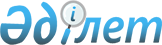 Об установлении карантинной зоны на территориях городов Арыс, Туркестан и Сарыагашского, Отырарского, Шардаринского, Махтааральского, Сайрамского, Ордабасинского, Байдибекского районов Южно-Казахстанской области
					
			Утративший силу
			
			
		
					Постановление областного акимата Южно-Казахстанской области N 137 от 27 апреля 2012 года. Зарегистрировано Департаментом юстиции Южно-Казахстанской области 22 мая 2012 года N 2075. Утратило силу постановлением акимата Южно-Казахстанской области от 10 июля 2017 года № 182
      Сноска. Утратило силу постановлением акимата Южно-Казахстанской области от 10.07.2017 № 182 (вводится в действие по истечении десяти календарных дней после дня его первого официального опубликования).

      Сноска. Заголовок постановления - в редакции постановления акимата Южно-Казахстанской области от 22.04.2015 № 119 (вводится в действие по истечении десяти календарных дней после дня его первого официального опубликования).
      В соответствии со статьями 9-1, 14 Закона Республики Казахстан от 11 февраля 1999 года "О карантине растений" и на основании представления Южно-Казахстанской областной территориальной инспекции комитета государственной инспекции в агропромышленном комплексе Министерства сельского хозяйства Республики Казахстан от 7 февраля 2012 года № 4-14/275, в связи с выявлением карантинного объекта дынной мухи в городах Арыс, Туркестан и Сарыагашском, Отырарском, Шардаринском, Махтааральском районах, акимат Южно-Казахстанской области ПОСТАНОВЛЯЕТ:
      1. Установить карантинную зону с введением карантинного режима на сельскохозяйственных угодьях городов Арыс, Туркестан и Сарыагашского, Отырарского, Шардаринского, Махтааральского, Сайрамского, Ордабасинского, Байдибекского районов, согласно приложению к настоящему постановлению.
      Сноска. Пункт 1 с изменениями, внесенными постановлением акимата Южно-Казахстанской области от 22.04.2015 № 119 (вводится в действие по истечении десяти календарных дней после дня его первого официального опубликования).


      2. Акимам городов Арыс, Туркестан и Сарыагашского, Отырарского, Шардаринского, Махтааральского, Сайрамского, Ордабасинского, Байдибекского районов оказать содействие в организации и проведении карантинных мероприятий по локализации и ликвидации карантинных объектов, согласно пункту 1 настоящего постановления.
      Сноска. Пункт 2 с изменениями, внесенными постановлением акимата Южно-Казахстанской области от 22.04.2015 № 119 (вводится в действие по истечении десяти календарных дней после дня его первого официального опубликования).


      3. Контроль за исполнением настоящего постановления возложить на первого заместителя акима области Оспанова Б.С.
      4. Настоящее постановление вводится в действие по истечении десяти календарных дней со дня первого официального опубликования. Карантинная зона на сельскохозяйственных угодьях городов Арыс, Туркестан и Сарыагашского, Отырарского, Шардаринского, Махтааральского, Сайрамского, Ордабасинского районов, района Байдибек
      Сноска. Приложение - в редакции постановлением акимата Южно-Казахстанской области от 22.04.2015 № 119 (вводится в действие по истечении десяти календарных дней после дня его первого официального опубликования).
					© 2012. РГП на ПХВ «Институт законодательства и правовой информации Республики Казахстан» Министерства юстиции Республики Казахстан
				
      Аким области

А.Мырзахметов

      Первый заместитель акима области

Б.Оспанов

      Руководитель аппарата

      акима области

Б.Жилкишиев 

      Заместитель акима области

Б.Алиев

      Заместитель акима области

А.Бектаев

      Заместитель акима области

С.Каныбеков

      Заместитель акима области

С.Туякбаев

      Начальник управления экономики и

      бюджетного планирования области

Е.Садыр

      Начальник управления

      финансов области

Р.Исаева
 Приложение к
постановлению акимата области
от "27" апреля 2012 года № 137
№
Наименование городов и районов
Наименование карантиного объекта
Обьем, гектар
1
Арыс
дынная муха
545
2
Туркестан
дынная муха
226
3
Сарыагашский
дынная муха
400
4
Отырарский
дынная муха
514
5
Шардаринский
дынная муха
421
6
Мактааральский
дынная муха
812
7
Сайрамский
ожог плодовых деревьев
5,3
8
Ордабасинский
дынная муха
85
9
Байдибек
дынная муха
10
Итого
3018,3